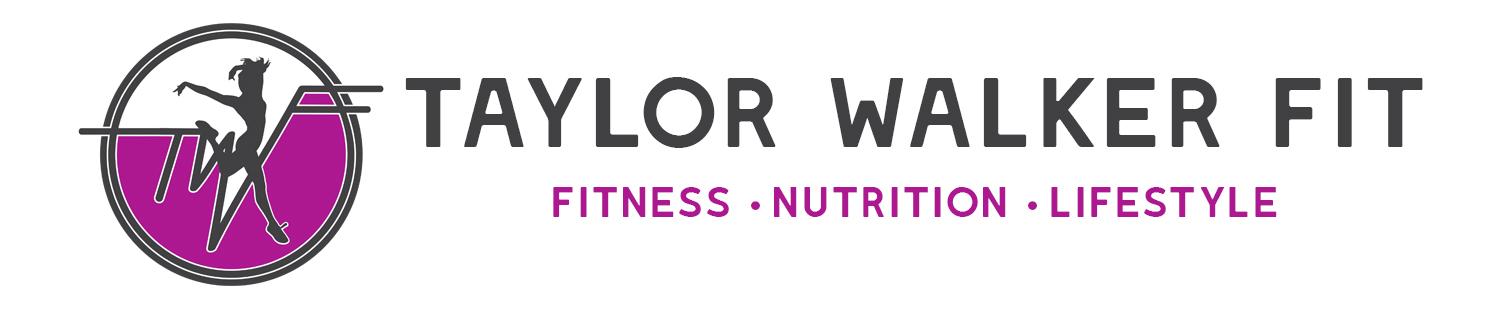 The Dirty DozenStrawberriesSpinachPeachesNectarinesApplesPearsCherriesGrapesCeleryTomatoesSweet Bell PeppersPotatoesHot PeppersThe Clean 15Sweet Corn (NON GMO)AvocadoPineapplesCabbageOnionsSweet Peas (Frozen)Papaya (NON GMO)MangosAsparagusEggplantHoneydew MelonKiwiCantaloupeCauliflowerGrapefruit